https://ieeexplore.ieee.org/d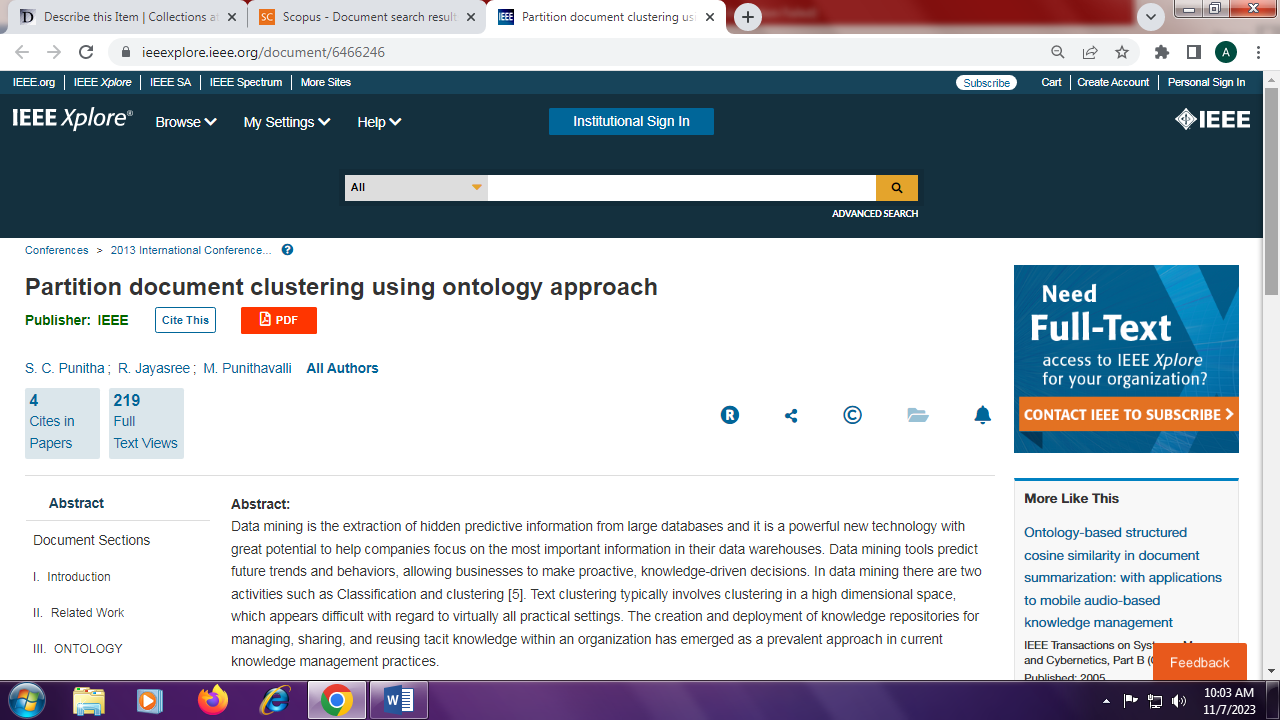 